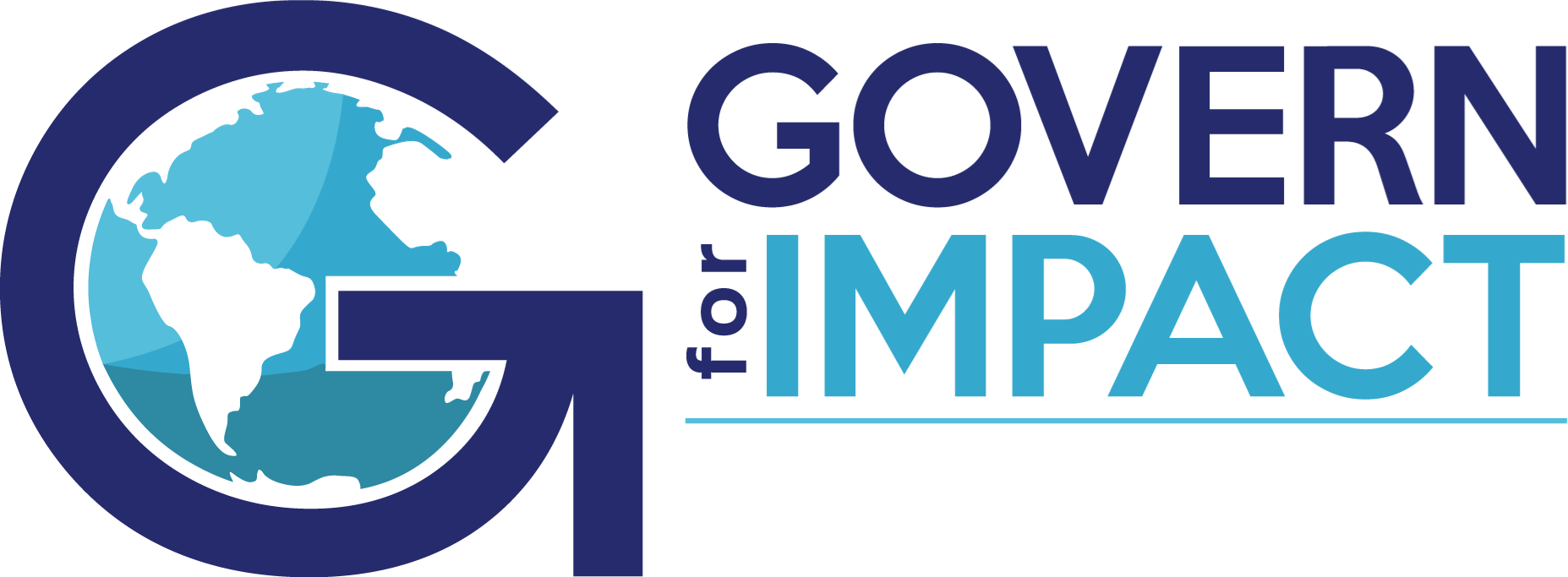 Municipal Government & Agencies Learning CommunityMeeting #2: March 23, 20234:00 – 5:00 pm EasternIn attendance: Karen Fryday-Field, Matt Carpenter, Debra Hess, Douglas Efferson, Scott Garrison, Laurel Corbiere, Michael Mucha, Aimee Wade, Dan Blankenship, Jeremiah DameronHigh-level Overview and Takeaways:Each participant shared history about their organization, as well as one opportunity and one success related to Policy Governance.Group confirmed ideas/themes to tackle that were shared in the first meeting, and made some additions. Full list of ideas themes includes:Monitoring Best Practices: Interpretations and Evidence, Public or Private? Performance Evaluation of CEO Ends in the Municipal Environment Challenges with Election/Political Pressures Linking with Residents/Voters Governance by Field (water, munis, transport...) Public Meetings requirements (post COVID)Maintaining commitment to PGPublic scrutiny/visibility/push backOnboarding new CEO (board members?)Balancing short-term/long-term performance and commitmentsLearning Community Agreements and next steps:No recording of sessions. The richness and knowledge will come from the conversation in real time. Quick summary/bullet points of topics covered and next steps is helpful, but no written/recorded full recap is needed.4 – 5pm Eastern is a good general time. 1x per quarter on Thursdays (4th or 5th Thu of each month) works for most people.Monitoring will be first topic for deeper dive in our next meeting.Use the Forums and online features available on the GOVERN for IMPACT website as a place to share comments, thoughts, and examples. (Jeremiah Dameron, Director of Affiliate Services, is a resource and can assist: jdameron@governforimpact.org)